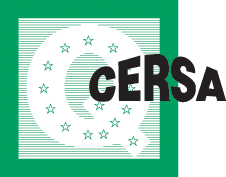 WORKSHOPGiornata di approfondimento per Professionisti Security 		          		         	 Scheda di Iscrizione Codice		WSEC052016Data		4 Maggio 2016*  dati anagrafici della persona che si iscrive  Dati per intestazione fatturaIl partecipante al corso inoltra la presente richiesta come:				PRIVATO  	per la fatturazione saranno utilizzati i dati sopra indicati 	AZIENDA		compilare i campi sottostantiI dati forniti saranno trattati ai sensi del D.Lgs. 196/03 sulla tutela dati personali. Vi informiamo che i dati saranno comunicati anche all’organismo di certificazione del personale che ha qualificato il corsoTARIFFESaranno riconosciuti 4  crediti formativi per il mantenimento della certificazione delle figure professionali, ove previsti.E’ previsto il rilascio di attestazione di frequenza in formato elettronico.Modalità di pagamento:Bonifico Bancario anticipato all’atto dell’iscrizione : CERSA S.r.l.  Coordinate Bancarie: IT 19 A 05584 01619 000000000562 - presso  l’ag. 19 della Banca Popolare di Milano – P.le Lagosta 9 – 20159 Milano   (nella causale indicare il codice del corso)Inviare scheda di iscrizione tramite:       e-mail:  commerciale@cersa.com      Iscrivendosi al corso ed apponendo timbro e firma sulla presente scheda di iscrizione si prende atto e si accettano le condizioni presenti nel Regolamento e Condizioni di fornitura dei servizi di formazione riportate nella pagina successivaCognome e Nome*SocietàAttività SocietàAttività SocietàAttività SocietàPosizione AziendaleIndirizzo ( via , città , prov, cap)*Telefono *Fax*e-mail*P.IVA / C.F.*P.IVA / C.F.*Tipologia ClienteCERSA CERSA CERSA CERSA CERSA Ragione sociale Ragione sociale C.F P.IVAVia  Città   ProvCapTel.                     Faxe- mail - recapito fatture e- mail - recapito fatture e- mail - recapito fatture Quota listinoQuota listinoContributo partecipazione riservato ai Professionisti Security certificati CERSAContributo partecipazione riservato ai Professionisti Security certificati CERSA€   200,00+ IVA€  100,00 + IVA Data di iscrizioneTimbro e Firma_________/____/_________NUOVA LOCATIONAC HOTEL MILANOVia Tazzoli, 2 Milano (vicino alla Stazione Porta Garibaldi)http://ac-hotel-milano.hotelmilanitaly.net/it/ In TrenoStazione Porta GaribaldiStazione Centrale: metropolitana M2 (linea verde) direzione Abbiategrasso - Fermata Garibaldi